 Society of Fire Protection Engineers Insurance 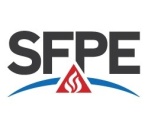 Administrator: NormanSpencer, 150 E. 22nd St., Lombard, IL 60148, gretchen@normanspencer.com 800-842-3653 x223, Fax: 630-705-1056, www.normanspencer.com/SFPEInsuranceHow to apply: Complete application and return along with all attachments to the Administrator.Professional Liability/Engineers E&O Insurance is not bound until confirmed in writing.1. Business Name: ____________________________________________________________________________    Address: ___________________________________________________________________________________    ________________________________________  Proprietorship   Partnership   Corporation   Other    Telephone/Fax: ___________________________ E-Mail: __________________________________________   2. Number of Offices: ___ (Provide addresses on branches.)  3. Date Established: _________________4. Number of Staff:			Last Year:			This Year:    Principals/Partners/Directors:		____________________	____________________    Other Licensed Professionals:	               ____________________	____________________    Other Staff:				____________________	____________________    Total Licensed Professionals:		____________________	____________________5. Annual Staff Turnover: _________________  6. FEIN: __________________________________7. Name all principals, partners, directors and employed professionals. (Attach extra sheet if needed.)8.  Yes (attach details)   No  Has/does the applicant plan to change name/merge with another firm? 9. Indicate the four states and the percentages where highest total billings occurred for the last year.10a. Indicate total gross billings (collected or not) excluding revenues unrelated to professional services, such as reimbursable travel expense. New firms enter estimated total billings for next year.10b. Provide average annual costs of goods sold.11. SERVICES – Indicate past 12 months performed services as % of firm’s billings. Must equal 100%.*Describe Other __________________________________________________________________________________12. PROJECTS - Indicate approximate % of firm’s billings in SERVICES in item 10. Must equal 100%.*Describe Other __________________________________________________________________________________13. CLIENT PPROFILE – Indicate percentage of billings derived from each of the following categories.14 What percentage of total gross billings was derived from operations outside the United States? _____%15. Describe the services you provide that you wish to insure. Attach company brochures, advertising materials, etc., that describe these services.16. Provide the following Information on the 3 largest projects for the past five years.	17.  Yes  No  Were more than 20% of Applicant’s billings during the past fiscal year derived from a single client or contract?  If yes, attach details including client, project(s) services rendered.18.  Yes  No  Does Applicant, subsidiary, parent or other organization related thereto, provide professional services as a partner in any joint venture projects established during last two complete fiscal years?  If yes, attach details including project name, description, contract price, professional services performed by Applicant and other joint venture parties and the status of the project.19. What services does the Applicant wish to have covered by the Professional Liability Insurance?_________________________________________________________________________________________________20. List all professional services subcontracted by Applicant and percentage of total billings for each.21.  Yes  No  Do you maintain current consultant certificates of insurance for professional liability? 22.  Yes  No  Has Applicant or any director, officer, employee or partner of Applicant been subject to disciplinary action as a result of professional activities provided for Applicant?  If yes, attach details.23.  Yes  No  Does Applicant use written contracts on every project?  If no, attach details.  24. Indicate yes or no on the following.  If any of the answers are yes, attach details.       a.  Yes  No After inquiry, have any claims or suits been made against Applicant, including all          projects in the last five years?     b.  Yes  No After inquiry, is Applicant or any director, officer, employee or partner aware of any         circumstances, allegations or contentions as to any incident which may result in a claim being          made against Applicant?       c.  Yes  No Has insurance of this type for which Applicant is now applying ever been declined,          cancelled or had the renewal thereof refused to the proposed insured in the last five years?25. Indicate past two years professional liability insurance including predecessor firm coverage.26. ___________  Indicate retroactive coverage date in current policy.27. Indicate General Liability coverage carried.28. Coverage Limits of Liability required:29. Attach copies of your company’s brochure and your standard written contract. Warranty: I HEREBY DECLARE THAT, after inquiry of involved staff, the statements and particulars herein are true. I have not suppressed or misstated any material fact and it is  agreed that this application shall become part of any policy issued by the Company.Complete the following if applicable.30. _____% Indicate fees % of professional services rendered under AIA/EJCDC standard forms.31.  Yes  No  If non-standard or modified AIA/EJCDC contracts or “letter” agreements are used, are they reviewed by Applicant’s legal counsel for liability implications prior to signing?  *Describe Other __________________________________________________________________________________Full NameYear HiredDate Licensed/DesignationsProfessional MembershipsState                            %State                           %State                            %State                           %Next Year $Current Year $Past Year $Firestopping Supplies$Insulation Supplies$Other _____________$          %Fire Protection Engineering          %HVAC Engineering          %Civil Engineering          %Mechanical Engineering          %Architecture          %Structural Engineering          %Construction Management          %Transportation Engineering           %Electrical Engineering          %Firestop Contracting          %Forensic Engineering          %Other (describe below*)          %Environmental Permitting    100%TotalAirport Facilities         %Hotels/Motels/Casinos        %Petro Chemical       %Amusement Rides        %Single Family Residential        %Schools/Colleges       %Apartments        %Manufacturing/Industrial        %Sport/Recreation       %Hospitals/Assisted Living Facilities        %Mass Transit        %Restaurants/Retail       %Churches/Religious        %Nuclear/Atomic        %Warehouses       %Condominiums/Co-ops        %Office Buildings/Banks        %Libraries       %Fire Stations/Police Stations        %Jail/Justice/Municipal        %Other       %Total100%Contractors      % Real Estate Developers     %Local Governments     %Other Design Professionals      %Lending Institutions     %Other ______________     %Commercial      %Federal Governments     %Other ______________     %Building Owners/Managers      %State Governments     %Total100%PercentageDescriptionClientProjectFeesCompleted                                       %                                      %                                      %                                     %CarrierPolicy No.LimitsDeductiblePremiumEffectiveCarrierPolicy No.Limit Each ClaimAggregateDeductibleExpiration$_____________________ any one claim*$_____________________ annual aggregate*(*includes claim expenses)$ _____________________ self-insured retention (“deductible”) each and every claim, includingclaim expenses.Authorized SignatureDatePrinted NameTitle